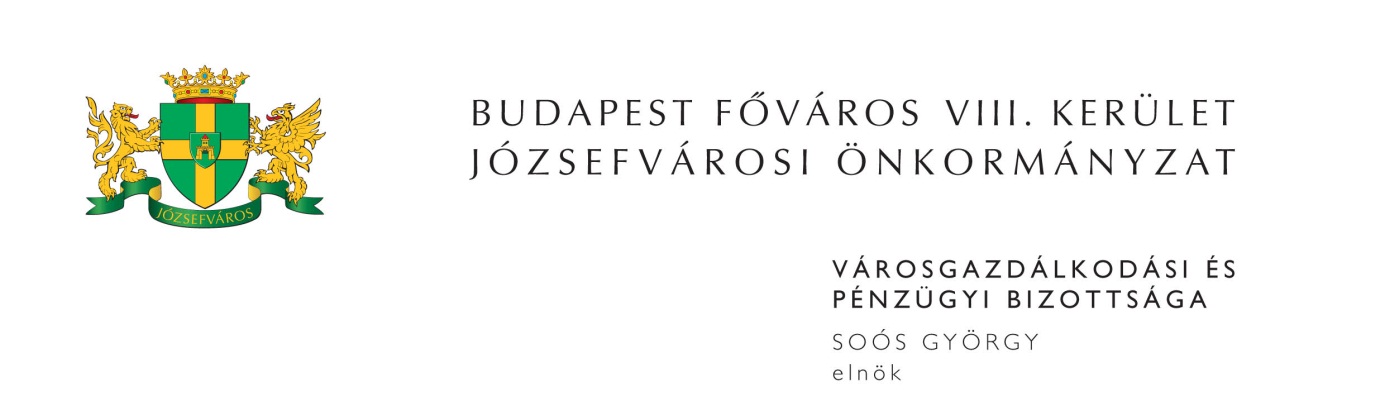 M E G H Í V ÓBudapest Józsefvárosi Önkormányzat Városgazdálkodási és Pénzügyi Bizottsága2015. évi 21. rendes üléséta 2015. július 06-ra összehívott ülés határozatképtelensége miatt2015. július 08-án (szerdán) 1300 órárahívom össze.A Városgazdálkodási és Pénzügyi Bizottság ülését a Józsefvárosi Polgármesteri HivatalIII. 300-as termében (Budapest, VIII. Baross u. 63-67.) tartja.Napirend1. Zárt ülés keretében tárgyalandó előterjesztések(írásbeli előterjesztés)A Budapest VIII. kerület Kőris u. ……. alatti ingatlanra vonatkozó elővásárlási jogról való lemondásElőterjesztő: Dr. Hencz Adrienn – a Gazdálkodási Ügyosztály vezetője A Budapest, VIII. kerület, Puskin utca ………. szám alatti ingatlanra vonatkozó elővásárlási jogról való lemondásElőterjesztő: Dr. Hencz Adrienn – a Gazdálkodási Ügyosztály vezetőjeA Budapest VIII. kerület Rákóczi út ………… szám alatti ingatlanra vonatkozó elővásárlási jogról való lemondásElőterjesztő: Dr. Hencz Adrienn – a Gazdálkodási Ügyosztály vezetőjeJavaslat a „Budapest VIII. kerület Józsefvárosi Önkormányzat tulajdonát képező lakó- és üzemi épületek, lakások és egyéb funkciójú helyiségek, helyiségcsoportok, üres telkek gyorsszolgálati (24 órás), közvetlen balesetveszély és hibaelhárítása, karbantartása, valamint háziorvosi rendelők gyorsszolgálati (24 órás), közvetlen életveszély és hibaelhárítási feladatainak és felújítási feladatainak ellátása” tárgyú közbeszerzési eljárás eredményének megállapítására Előterjesztő: Dr. Hencz Adrienn – a Gazdálkodási Ügyosztály vezetőjeJavaslat a Józsefvárosi Önkormányzat tulajdonában álló, Budapest VIII. kerület, Tömő u. …….. cím alatti épületen történt balesetből eredő biztosítási káresemény kapcsán felmerülő önrész kifizetésének jóváhagyásáraElőterjesztő: Kovács Ottó – a Kisfalu Kft. vagyongazdálkodási igazgatója2. Közbeszerzések(írásbeli előterjesztés)Javaslat „Közétkeztetési szolgáltatás ellátása diétás étkeztetéssel és a tálalókonyhák fejlesztésével” tárgyú közbeszerzési eljárásban közbenső döntésre Előterjesztő: Dr. Bojsza Krisztina – a Humánszolgáltatási Ügyosztály vezetője3. Gazdálkodási ÜgyosztályElőterjesztő: Dr. Hencz Adrienn – ügyosztályvezető(írásbeli előterjesztés)……………….. és …………….. kérelme gépjármű-elhelyezési kötelezettség megváltási díjának csökkentéséreA Hillpark Ingatlan Kft. kérelme gépjármű elhelyezési kötelezettség pénzbeli megváltására vonatkozóanJavaslat használati megállapodások keretében történő térfigyelő kamerák elhelyezéséreKözterület-használati kérelmek elbírálása 4. Kisfalu Kft.Előterjesztő: Kovács Ottó - vagyongazdálkodási igazgató(írásbeli előterjesztés)YOLO Kft. bérbevételi kérelme a Budapest VIII. kerület, Vásár u. 4. szám alatti üres önkormányzati tulajdonú helyiség vonatkozásábanRemény Gyermekei, a gyermekek reménye Egyesület bérbevételi kérelme a Budapest VIII. kerület, Bacsó Béla u. 10-12. szám alatti üres, önkormányzati tulajdonú nem lakás célú helyiségreA Szép Ház 2002 Bt. bérbevételi kérelme a Budapest VIII. kerület, József körút 18. szám alatti üres, önkormányzati tulajdonú nem lakás célú helyiségre…………… magánszemély bérbevételi kérelme a Budapest VIII., Lujza u. 16. szám alatti üres, önkormányzati tulajdonú nem lakás célú helyiség tekintetébenSzigony u. 2/b. szám alatti Társasház egyezségi ajánlata a Budapest VIII. kerület, Szigony u. 2/b. szám alatti önkormányzati tulajdonú helyiség vonatkozásábanJavaslat az „LNR-E/2015 típusú” bérlakás pályázat kiírására A Budapest VIII., József krt. …………… szám alatti, ……………… helyrajzi számú lakásra megküldött eladási ajánlat határidejének meghosszabbításaTájékoztatom, hogy a 2015. június 30-án kiküldött meghívó szerint a 3.4. és 4.6. sz. előterjesztések pótkézbesítése 2015. július 3-án, pénteken megtörtént. Az 1.4., valamint a 2.1. sz. előterjesztések jelen meghívóval együtt kerülnek kézbesítésre.Megjelenésére feltétlenül számítok. Amennyiben az ülésen nem tud részt venni, kérem, azt írásban (levélben, elektronikus levélben) jelezni szíveskedjen Soós György bizottsági elnöknek legkésőbb 2015. július 08-án az ülés kezdetéig. Budapest, 2015. július 6.	Soós György s.k.	elnök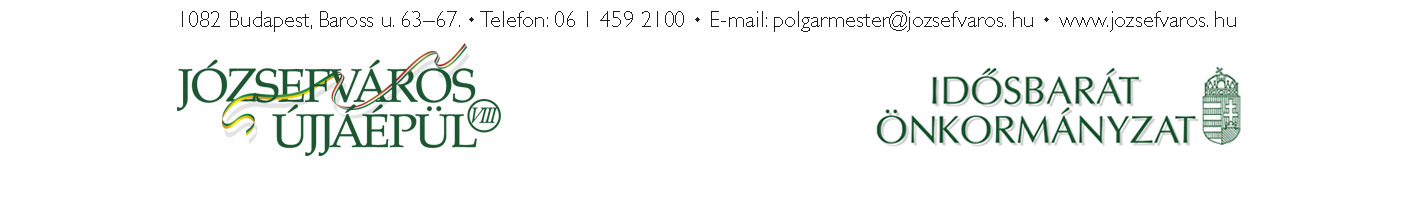 3